湖北理工学院《电路》（专升本）考试大纲一、基本要求：1、掌握电路的基本概念和基本定理。2、掌握电阻性电路的分析计算。3、理解正弦交流电路的基本概念，掌握正弦交流电路和三相正弦交流电路的稳态分析。4、掌握非正弦周期交流电路的分析。5、掌握线性动态电路的时域分析。6、熟悉线性电路的复频域分析。二、考核内容：1、电路的基本概念和基本定律重点掌握：电路的基本物理量，欧姆定律，基尔霍夫定律，电阻、电感、电容、电压源、电流源元件的参数和电压电流关系，受控源的伏安关系和基本性质，电功率的计算，理想运算放大器的两个基本性质，电位概念与计算。2、电阻性电路的分析计算重点掌握：电阻的串、并联，两种电源模型的等效变换，星形和三角形连接电路的等效互换，支路法，网孔法(或回路法)，结点法，戴维南定理和诺顿定理，具有理想运算放大器电阻电路的分析。3、正弦交流电路重点掌握：正弦量及其相量表示，相量形式的基尔霍夫定律，电阻、电感、电容的电压电流关系，RLC串联电路，RLC并联电路，复阻抗、复导纳及其等效互换，功率的计算，正弦交流电路的相量法计算，串、并联谐振电路、具有耦合电感的正弦交流电路的计算。4、三相正弦交流电路重点掌握：对称三相正弦量，三相电源和负载的联接，三相电路中的相、线电压、电流，对称三相正弦交流电路的特点和计算，三相电路的功率。5、非正正弦周期性电流电路重点掌握：周期量的有效值、平均值，非正弦周期性电流电路的计算，非正弦周期性电流电路的功率。6、线性动态电路的时域分析重点掌握：换路定则，初始值的计算，一阶电路的三要素法。7、线性电路的复频域分析重点掌握：拉普拉斯变换的定义，基本性质，用部分分式展开法求拉普拉斯反变换，基尔霍夫定律及常用元件伏安关系的复频域形式，线性电路的复频域分析法，网络函数的定义，性质及其计算。三、参考书《电路》邱关源主编  高等教育出版社(第五版)四、试卷的形式及试卷结构1、考试的形式：一般采用闭卷考试和笔试的形式。2、考卷的结构：试题一般分为客观题和主观题。客观题一般有填空题、选择题等类型；主观题一般有分析、应用题等类型。3、题型示例（1）单项选择题（从下列各题四个答案中选出一个正确的答案，并将其代号写在题号前面的括号内例：（）图所示正弦稳态电路中，is(t)=5sin2t,i2=0,电压表是理想的，电压表的读数（有效值）为A  20V  B    40V   C   30V    D 10V（2）填空题：例：一电流i=3+4cos(100t+51°)-12sin(200t-37。)A,，其有效值为 A。（3）分析、应用题：例：如下图（a）所示电路原处于稳定状态。时开关闭合，求时（b）中的电容电压和电流。(13分)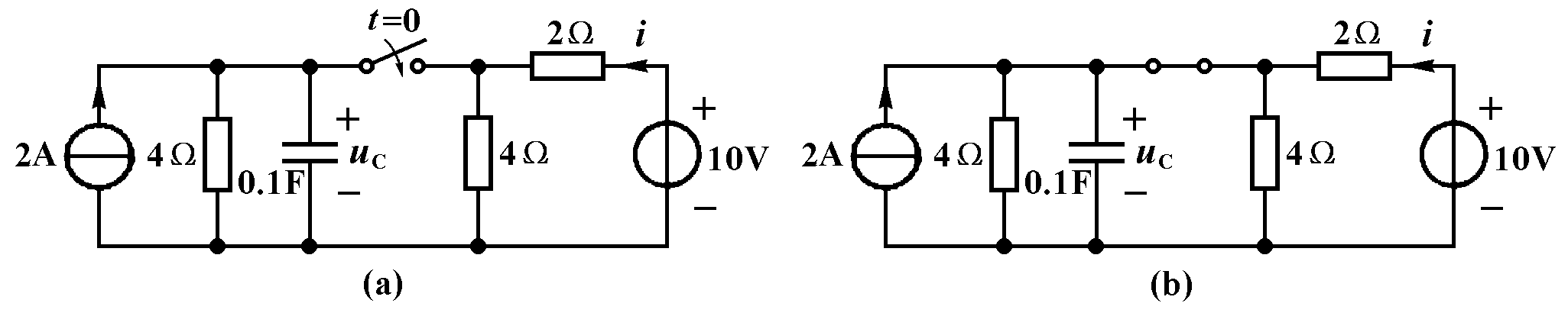 